Wykrywanie obecności białek na podstawiewystępowania wiązań peptydowych (reakcja biuretowa)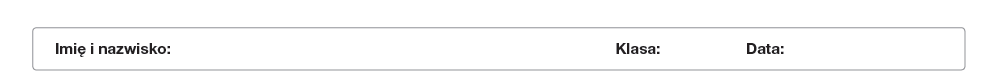 Przygotuj: mleko, białko jaja kurzego, roztwór CuSO4 o stężeniu 1%, roztwór NaOH o stężeniu 10%, dwie probówki.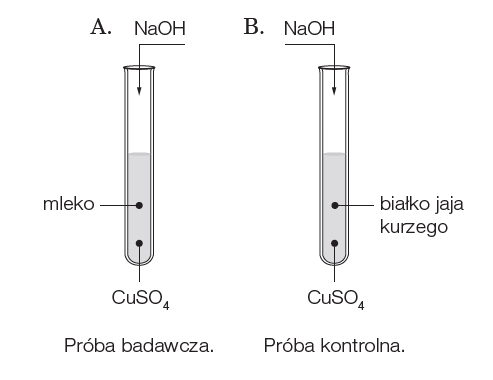 Instrukcja wykonania:1. Do pierwszej probówki wlej ok. 2 cm3 mleka, dodaj taką samą objętość roztworu NaOH o stężeniu 10% i kilkakropli roztworu CuSO4 o stężeniu 1%.2. Potrząśnij lekko probówką.3. Do drugiej probówki wlej ok. 2 cm3 białka jaja kurzego, dodaj taką samąobjętość roztworu NaOH o stężeniu 10% i kilka kropli roztworu CuSO4 o stężeniu 1%.4. Potrząśnij lekko probówką.5. Porównaj wygląd substancji znajdujących się w obu probówkach.1. Sformułuj problem badawczy i hipotezę do podanego doświadczenia.Problem badawczy: ……………………………………………………………………………………………………………………………………………..Hipoteza: ……………………………………………………………………………………………………………………………………………..………………2. Określ, które probówka będzie stanowiła próbę kontrolną, a która – próbę badawczą.Próba kontrolna: ……………………………………………………………………………………………………………………………………………..….Próba badawcza: ……………………………………………………………………………………………………………………………………………..….3. Opisz, jakie zmiany zaobserwowałeś w obu probówkach.……………………………………………………………………………………………………………………………………………..……………………………..……………………………………………………………………………………………………………………………………………..……………………………..……………………………………………………………………………………………………………………………………………..……………………………..4. Sformułuj wniosek do wykonanego doświadczenia.……………………………………………………………………………………………………………………………………………..……………………………..……………………………………………………………………………………………………………………………………………..……………………………..……………………………………………………………………………………………………………………………………………..……………………………..